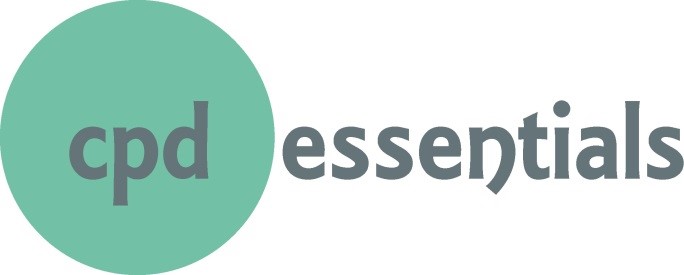 CPD Day for Commercial Property Surveyors22 November 2018, Holiday Inn, BasingstokeProgramme0900 - 09250900 - 0925Registration and refreshments0925 - 09300925 - 0930Opening Address: Chairman, Module 1 0930 - 10150930 - 1015Reviving a dying shopping centre to consider investment, management and valuation issues, Anthony Banfield, Banfield Real EstateModule 2 1015 - 11001015 - 1100Community infrastructure levy, Alun Oliver, E3 Consultling1100 - 11201100 - 1120COFFEEModule 31120 – 12051120 – 1205Legal updateModule 41205 - 12451205 - 1245Estate Management, Kevin Aspin, Aspin & Co Ltd1245 - 13501245 - 1350LUNCH1350 - 14351350 - 1435Module 5 Landlord and tenant update, Kevin Aspin, Aspin & Co Ltd1435 - 15151435 - 1515Module 6VAT on commercial property1515 – 15351515 – 1535TEAModule 71535 - 16151535 - 1615Fire regs post Grenfell1615 - 17001700Module 8New National UK red book standards, Paul Batho Summing up and close	